HOLLY HIGH SCHOOL
BOYS VARSITY FOOTBALLHolly High School Varsity Football beat University Prep 61-0Friday, October 6, 2017
7:00 PM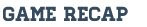 Holly wins over UPSM 61-0 on homecoming to go to 4-3 on the season. 

Jake Honstetter
7 carries for 91 yards and 2 TDs

Collin Dallwitz
6 carries for 73 yards 1 TD

Wyatt Scribner
6 carries for 65 yards 1 TD

Cade Dallwitz
4/11 for 70 yards passing
5 carries for 25 yards 1 TD

Marco Ballard
1 carry for 16 yards 1 TD

Jake Honstetter
2 receptions for 25 yards

JD Lannon
1 catch for 40 yards

Defensive Stats
Delrico McDonough
5 tackles 1 fumble recover 1 safety

Collin Dallwitz
3 tackles 1 safety

Adam Welch
5 tackles

Grant Tooley
5 tackles
1 punt return for TD

Collin DeGriselles
5 Tackles 1 safety

Mason Weishuhn
5 tackles 1 sack

Holly had 400 yards of total offense 
UPSM had 61 total yards of offense (-21 rushing)

Holly returns to league action when they travel next week to Brandon.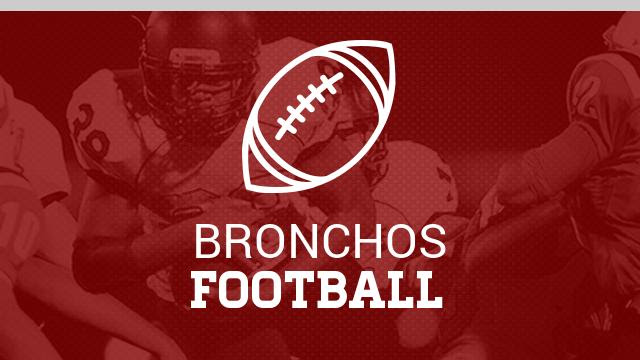 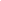 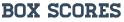 Posted by Ryan Culloty ryan.culloty@hask12.org